Premio Estatal de Innovación, Ciencia y Tecnología Jalisco 2023Anexo JTesis MaestríaTítulo de la candidatura:Nombre completo del representante de candidatura:Datos de contacto:
Correo electrónico:Número de teléfono:Instrucciones:Este anexo consta de dos partes, una Carta Bajo Protesta de Decir la Verdad, en la cual hace constar que la información presentada es auténtica, y el documento de candidatura, donde se realiza la exposición sustancial de la aportación de la candidatura. Por favor complete este documento lo más apegado a la estructura que se describe, esto con el fin de que los candidatos presenten una evidencia lo más uniforme posible y sea de apoyo para los evaluadores. Si existe algún rubro que no se ajuste a la estructura de este documento y considere de vital importancia resaltar, por favor haga referencia al archivo de la carpeta electrónica que declare como anexo.Este documento está redactado con la fuente Arial, Tamaño de Fuente 11, interlineado 1.5, y justificado tal como es requerido por la convocatoria. Puede agregar tablas e imágenes al final del documento siempre y cuando se referencien en el mismo. Puede agregar enlaces o hipervínculos que hagan referencia a la información aquí descrita, se recomienda de la misma manera adjuntar la información complementaria en la carpeta de anexos. Si desea agregar una marca, encabezado o algún distintivo en el documento, puede hacerlo siempre y cuando siga con los demás requerimientos.Cualquier duda usted puede solicitar orientación al correo peicyt.sicyt@jalisco.gob.mx o al teléfono (33) 1543 28 00 ext 52439. No olvide revisar y llenar el formulario de registro de participantes en la siguiente dirección: https://forms.gle/NKi2Va6xSBzpGzzbA Esta página no debe de entregarse en el documento final.MTRO. ALFONSO POMPA PADILLASECRETARIO DE INNOVACIÓN, CIENCIA Y TECNOLOGÍA DE JALISCOPRESENTEPor este conducto, en mi carácter de participante o representante de candidatura de la categoría Tesis maestría del Premio Estatal de Innovación, Ciencia y Tecnología de Jalisco 2023, con la candidatura “Nombre de la propuesta de candidatura”, atendiendo a los requerimientos de la presente convocatoria y a los Lineamientos de Operación del “Programa Impulso a la Ciencia y Desarrollo Tecnológico” Ejercicio 2023 que rigen dicho premio: “MANIFIESTO BAJO PROTESTA DE DECIR VERDAD QUE LA INFORMACIÓN ES VERÍDICA Y LOS DOCUMENTOS QUE SE PRESENTAN SON AUTÉNTICOS”Asimismo, señalo como domicilio para oír y recibir notificaciones relacionadas con este programa del cual soy Sujeto de apoyo, el de la calle XXXXXXXXXX, número XXXX, Colonia XXXXXX, C. P. XXXXX, en el municipio de XXXXXX, Jalisco; así como el correo XXXXXX.Sin otro particular, quedo a sus órdenes.Atentamente,Nombre completo y firmaDocumento de Candidatura(Completar la información según las descripciones presentadas)1.- Resumen (3 páginas máximo) Resumen de la candidatura, escrito en prosa y a manera de reseña donde incluya:Problema, propuesta y relevancia/novedad de la investigación realizada en la tesis.Resumen de resultados y si existen productos adicionales al proyecto (colaboraciones, vinculaciones, presentaciones, artículos científicos u otros contenidos).Premios y condecoraciones en caso de que el trabajo o parte de él haya recibido alguna.Breve reseña del postulante, en donde destaque la experiencia relevante para realizar su trabajo de tesis y su experiencia adquirida para desarrollar dicho trabajo.2.- Contribución e impactos (8 páginas máximo)Descripción del impacto e importancia de la investigación. Se recomienda incluir las siguientes secciones:Problemática: Origen y descripción del problema. Objetivos del trabajo.Antecedentes: Datos relevantes del estado del arte. Metodología: Descripción metodológica, diseño experimental. Tiempo, condiciones e infraestructura en el que se desarrolló y utilizó para realizar el trabajo de tesis. Resultados y su relevancia y pertinencia: Descripción de los resultados alcanzados, publicaciones, el impacto que la investigación tiene de manera local, global o ambas. La vinculación o el impacto o potencial impacto que tiene el trabajo. Abordar la contribución en el desarrollo de capacidades científicas y/o en aportaciones que pueden ser aplicadas a sectores económicos. Difusión de la investigación: Describir el esfuerzo realizado para difundir la investigación y realizar vinculación con pares con acciones tales como asistencia a foros, congresos, coloquios, etc., y, además, si se han realizado acciones o actividades de comunicación pública referente al proyecto o línea de investigación.Distinciones y otros logros: En caso de haber desarrollado o adquirido:Productos adicionales a la investigaciónReconocimientos derivados del trabajo o parte del mismo.Vinculaciones/experiencia de trabajo, desarrollo de herramientas adicionales.Notas:El candidato podrá adjuntar algún otro tipo de información que considere pertinente siempre y cuando se ajuste a la extensión y demás requisitos de este documento.En caso de agregar tablas e imágenes, deberá ser al final del documento, no podrán exceder 3 páginas de contenido y están exentas del conteo de las secciones anteriores. Para adjuntar más evidencia, compartirla como anexo.La documentación a presentar para completar su registro, es la marcada en la siguiente tabla, la documentación en * solo deberá entregarse si aplica en el caso particular de cada participante: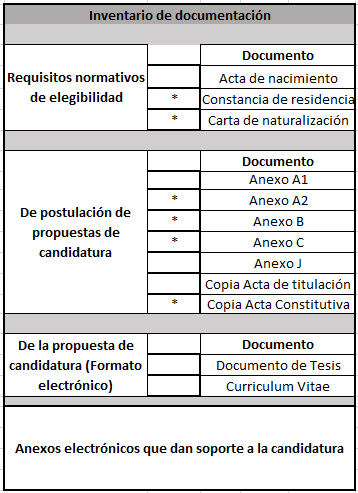 